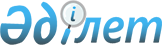 О внесении изменения в постановление Правительства Республики Казахстан от 15 февраля 2006 года N 101Постановление Правительства Республики Казахстан от 4 апреля 2006 года N 232



      Правительство Республики Казахстан 

ПОСТАНОВЛЯЕТ:





      1. Внести в 
 постановление 
 Правительства Республики Казахстан от 15 февраля 2006 года N 101 "О государственных закупках зерна в 2006 году" следующее изменение:



      в абзаце первом пункта 1 слова "до 558308 (пятьсот пятьдесят восемь тысяч триста восемь) тонн по цене 11120 (одиннадцать тысяч сто двадцать) тенге" заменить словами "до 502703 (пятьсот две тысячи семьсот три) тонн по цене 12350 (двенадцать тысяч триста пятьдесят) тенге".




      2. Настоящее постановление вводится в действие со дня подписания и подлежит официальному опубликованию.


      Премьер-Министр




   Республики Казахстан


					© 2012. РГП на ПХВ «Институт законодательства и правовой информации Республики Казахстан» Министерства юстиции Республики Казахстан
				